Họ và tên: Phạm Thị NgọcNăm sinh: 28/02/1992	Nam/Nữ: NữHọc hàm:	Năm được phong học hàm: 2018Học vị: Kỹ sư	Năm đạt học vị: 2015Chức danh nghiên cứu: Chức vụ: Kỹ sư thực hànhĐịa chỉ nhà riêng: Thạch Bàn, Long Biên, Hà Nội8. Điện thoại: CQ: 04.62617634;	Fax: 04.38760.476	Email: ngocpt@vnua.edu.vnTổ chức - nơi làm việc của cá nhân:Tên tổ chức: Học viện Nông nghiệp Việt NamTên người Lãnh đạo: GS. TS Nguyễn Thị Lan – Giám đốcĐiện thoại người Lãnh đạo: : 04.626.177.55Địa chỉ tổ chức: Trâu Quỳ - Gia Lâm – Hà NộiQuá trình đào tạoQuá trình công tácCác công trình công bố (liệt kê các công trình đã công bố)Số lượng văn bằng bảo hộ quyền sở hữu công nghiệp, thiết kế bố trí mạch tích hợp bán dẫn, giống cây trồng đã được cấp (nếu có)Số công trình được áp dụng trong thực tiễn (nếu có)Các đề tài, dự án, nhiệm vụ khác đã chủ trì hoặc tham giaGiải thưởng (nếu có)Thành tựu hoạt động KH&CN và sản xuất kinh doanh khác (nếu có):Hà nội, ngày 12 tháng  03 năm 2019Phạm Thị NgọcBỘ NÔNG NGHIỆP VÀ PHÁT TRIỂN NÔNG THÔNHỌC VIỆN NÔNG NGHIỆP VIỆT NAM                Mẫu: 01-LLKHLÝ LỊCH KHOA HỌC CỦA CÁ NHÂN                                                                                                           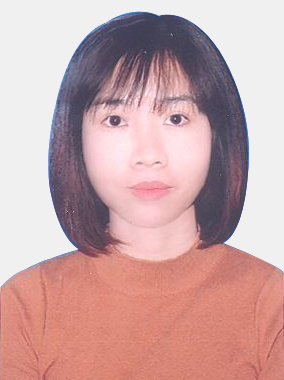 Bậc đào tạoNơi đào tạoChuyên mônNăm tốt nghiệpĐại họcĐại học Sư phạm Kỹ thuật Nam ĐịnhCông nghệ thông tin2015    Đại học VB2Đại học Kinh tế quốc dânKế toán2018Thời gianVị trí công tácTổ chức công tácĐịa chỉ Tổ chức2018- NayKỹ sư thực hànhĐại học Nông nghiệpGia Lâm – Hà NộiXác nhận của đơn vị(ký tên, đóng dấu)Người khai(họ, tên và chữ ký)